Supplementary Fig 1. Geographic distribution of clinical trials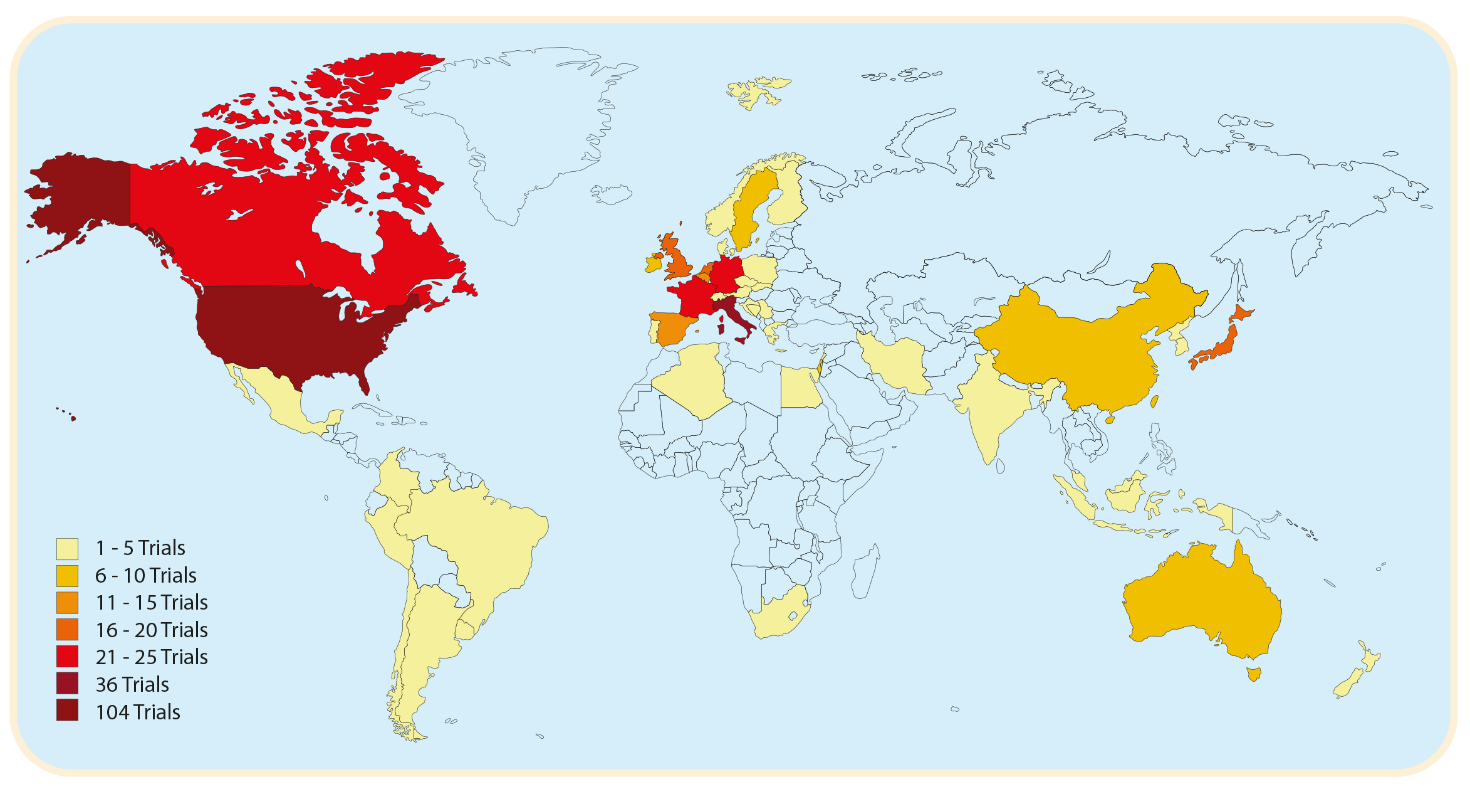 Supplementary Fig 2. Overall ROB by year and by study phase 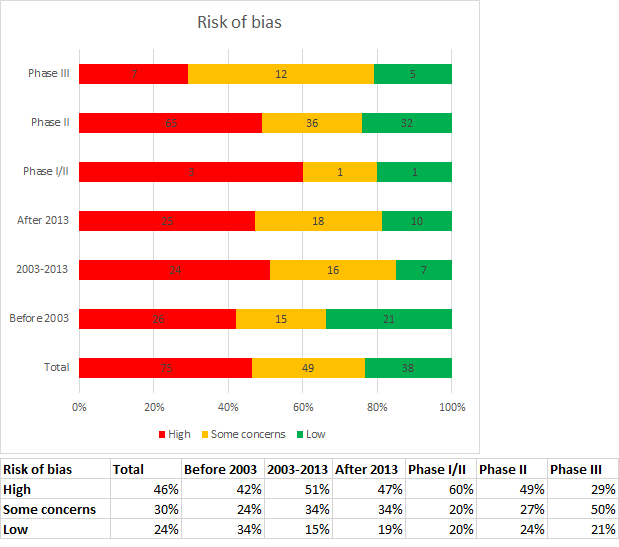 Supplementary Appendix 1: Search strategyPubmed:("Amyotrophic Lateral Sclerosis"[Mesh] OR ("Amyotrophic Lateral Sclerosis"[Title/Abstract] OR "Lou Gehrig*"[Title/Abstract] OR "ALS - Amyotrophic Lateral Sclerosis"[Title/Abstract] OR "ALS Amyotrophic Lateral Sclerosis"[Title/Abstract] OR "Motor Neuron Disease"[Title/Abstract]) AND (((humans[Filter]) AND (english[Filter]))) AND ("Clinical Trials as Topic"[Mesh] OR "clinical trial"[Title/Abstract] OR "RCT"[Title/Abstract] OR "open label"[Title/Abstract] OR "randomi*"[Title/Abstract] AND ((humans[Filter]) AND (english[Filter])))) Filters: English, HumansEmbase: #1: 'amyotrophic lateral sclerosis'/exp/mj#2: 'amyotrophic laterl sclerosis' OR 'als amyotrophic laterl sclerosis' OR 'als-amyotrophic laterl sclerosis' OR 'lou gehrig' OR 'motor neuron disease':ti,ab#3: #1 OR #2#4: 'clinical trial'/exp/mj#5:'clinical trial' OR 'rct' OR 'open label' OR 'randomi*':ti,ab#6: #4 OR #5#7: #3 AND #6#8: #3 AND #6 AND [humans]/lim AND [english]/limSupplementary table 2: List of excluded documents after full text readingSupplementary Table N3. Drug name and number of studies with positive or negative resultsSupplementary table N 4. Mechanism of action, drugs and resultsSupplementary Table 1. Included documents after full-text readingSupplementary Table 1. Included documents after full-text readingSupplementary Table 1. Included documents after full-text readingSupplementary Table 1. Included documents after full-text readingAuthor (year)TitleJournalReferenceAbe K, Aoki M, Tsuji S, et al. (2017)Safety and efficacy of edaravone in well defined patients with amyotrophic lateral sclerosis: a randomised, double-blind, placebo-controlled trialLancet neurol.16;(7):505-512Abe K, Itoyama Y, Aoki M, et al. (2017)Exploratory double-blind, parallel-group, placebo-controlled study of edaravone (MCI-186) in amyotrophic lateral sclerosis (Japan ALS severity classification: Grade 3, requiring assistance for eating, excretion or ambulation)Amyotrophic lateral sclerosis & frontotemporal degeneration18;40-48Abe K, Itoyama Y, Sobue G, et al. (2014)Confirmatory double-blind, parallel-group, placebo-controlled study of efficacy and safety of edaravone (MCI-186) in amyotrophic lateral sclerosis patientsAmyotrophic lateral sclerosis & frontotemporal degeneration15;(7):610-617Aggarwal SP, Zinman L, Simpson E, et al. (2010)Safety and efficacy of lithium in combination with riluzole for treatment of amyotrophic lateral sclerosis: a randomised, double-blind, placebo-controlled trial.The lancet. Neurology9;(5):481-488Ahmadi M, Agah E, Nafissi S, et al. (2018)Safety and Efficacy of Nanocurcumin as Add-On Therapy to Riluzole in Patients With Amyotrophic Lateral Sclerosis: A Pilot Randomized Clinical Trial.Neurotherapeutics: the journal of the american society for experimental neurotherapeutics15;(2):430-438Aisen ML, Sevilla D, Edelstein L and Blass J (1996)A double-blind placebo-controlled study of 3,4-diaminopyridine in amytrophic lateral sclerosis patients on a rehabilitation unitJ. Neurol. Sci.138;(1):93-96Aisen ML, Sevilla D, Gibson G, et al. (1995)3,4-diaminopyridine as a treatment for amyotrophic lateral sclerosis.Journal of the neurological sciences129;(1):21-24Aizawa H., Kato H., Oba, K., et al. (2022)Randomized phase 2 study of perampanel for sporadic amyotrophic lateral sclerosisJ neurol269;(2):885-896Al-Chalabi A, Shaw P, Leigh PN, et al. (2019)Oral levosimendan in amyotrophic lateral sclerosis: a phase II multicentre, randomised, double-blind, placebo-controlled trial.Journal of neurology, neurosurgery, and psychiatry90;(10):1165-1170ALS CNTF Treatment Study Group (1996)A double-blind placebo-controlled clinical trial of subcutaneous recombinant human ciliary neurotrophic factor (rHCNTF) in amyotrophic lateral sclerosis. ALS CNTF Treatment Study Group.Neurology46;(5):1244-1249Apostolski S, Marinkovic Z, Nikolic A, et al. (1998)Glutathione Peroxidase in Amyotrophic Lateral Sclerosis: The Effects of Selenium SupplementationJournal of environmental pathology, toxicology and oncology17;325-329Author (year)TitleJournalReferenceAppel SH, Stewart SS, Appel V et al. (1988)A double-blind study of the effectiveness of cyclosporine in amyotrophic lateral sclerosis.Archives of neurology45;(4):381-386Aquilonius SM, Askmark H, Eckernas SA, et al. (1986)Cholinesterase inhibitors lack therapeutic effect in amyotrophic lateral sclerosis. A controlled study of physostigmine versus neostigmine.Acta neurol. Scand.73;(6):628-632Arriada-Mendicoa N, Otero-Siliceo E, Burbano G and Corona-Va¡zquez T (1999)Open label study of riluzole for the treatment of amyotrophic lateral sclerosisRev. Ecuat. Neurol.8;(3):33-36Askmark H, Aquilonius SM, Gillberg PG (1993)A pilot trial of dextromethorphan in amyotrophic lateral sclerosisJrournal of neurology, neurosurgery, and psychiatry56;197-200Askmark H, Aquilonius S-M, Gillberg P-G, et al. (1990)Functional and pharmacokinetic stu tetrahydroaminoacridine in patients with amyotrophic lateral sclerosis Acta neurol scand82;253-258Babu S, Macklin EA, Jackson KE, et al. (2020)Selection design phase II trial of high dosages of tamoxifen and creatine in amyotrophic lateral sclerosis.Amyotrophic lateral sclerosis & frontotemporal degeneration21;(1):15-23Beck M, Flachenecker P, Magnus T, et al. (2005)Autonomic dysfunction in ALS: A preliminary study on the effects of intrathecal BDNFAmyotrophic lateral scler. Other mot. Neuron disord.6;(2):100-103Bedlack RS, Wicks P, Vaughan T, et al. (2019)Lunasin does not slow ALS progression: results of an open-label, single-center, hybrid-virtual 12-month trial.Amyotrophic lateral sclerosis & frontotemporal degeneration20;(3):285-293Beghi E, Chiò A, Inghilleri M, et al. (2000)A randomized controlled trial of recombinant interferon beta-1a in ALS. Italian Amyotrophic Lateral Sclerosis Study Group.Neurology54;(2):469-474Beghi E, Presti ML, Manzoni C, et al. (1996)Ceftriaxone in amyotrophic lateral sclerosisEur. J. Neurol.3;(4):295-298Beghi E, Pupillo E, Bonito V, et al. (2013)Randomized double-blind placebo-controlled trial of acetyl-L-carnitine for ALSAmyotrophic lateral sclerosis & frontotemporal degeneration14;(5):397-405Benatar M, Wuu J, Andersen PM et al. (2018)Randomized, double-blind, placebo-controlled trial of arimoclomol in rapidly progressive SOD1 ALS.Neurology90;(7):e565-e574Bensimon G, Lacomblez L and Meininger V (1994)A controlled trial of riluzole in amyotrophic lateral sclerosisThe new england journal of medicine330;(9):585-591Bensimon G, Lacomblez L, Delumeau JC et al. (2002)A study of riluzole in the treatment of advanced stage or elderly patients with amyotrophic lateral sclerosisJ neurol249;609–615Author (year)TitleJournalReferenceBerto MC, Filha SC, Camelier A, et al. (2007)Acute action of aminophylline in patients with amyotrophic lateral sclerosisActa neurol. Scand.115;(5):301-305Bertorini TE, Rashed H, Zeno M  et al. (2011)Effects of 3-4 diaminopyridine (DAP) in motor neuron diseasesJ. Clin. Neuromuscular dis.12;(3):129-137Blin O, Azulay JP, Desnuelle C, et al. (1996)A controlled one-year trial of dextromethorphan in amyotrophic lateral sclerosisClin. Neuropharmacol.19;(2):189-192Blin O, Pouget J, Aubrespy G, et al. (1992)A double-blind placebo-controlled trial of L-threonine in amyotrophic lateral sclerosis.Journal of neurology239;(2):79-81Boll M-C, Bayliss L, Vargas-Caas S, et al. (2014)Clinical and biological changes under treatment with lithium carbonate and valproic acid in sporadic amyotrophic lateral sclerosisJ. Neurol. Sci.340;(1):103-108Bonuccelli U, Nuti A, Rossi B, et al. (1990)Thyroid function and oral TRH in amyotrophic lateral sclerosisNew trends clin. Neuropharmacol.4;(1):33-42Borasio GD, Robberecht W, Leigh PN, et al. (1998)A placebo-controlled trial of insulin-like growth factor-I in amyotrophic lateral sclerosisNeurology51;(2):583-586Bradley W.G. (1984)Double-blind controlled trial of purified brain gangliosides in amyotrophic lateral sclerosis and experience with peripheral neuropathies.Adv. Exp. Med. Biol.174;565-573Bradley WG, Hedlund W, Cooper C, et al. (1984)A double-blind controlled trial of bovine brain gangliosides in amyotrophic lateral sclerosis.Neurology34;(8):1079-1082Brody JA, Chen KM, Yase Y, et al. (1974)Inosiplex and amyotrophic lateral sclerosis. Therapeutic trial in patients on Guam.Archives of neurology30;(4):322-323Brooke MH, Florence JM, Heller SL, et al. (1986)Controlled trial of thyrotropin releasing hormone in amyotrophic lateral sclerosis.Neurology36;(2):146-151Brooks BR, Sufit RL, Montgomery GK, et al. (1987)Intravenous thyrotropin-releasing hormone in patients with amyotrophic lateral sclerosis. Dose-response and randomized concurrent placebo-controlled pilot studies.Neurologic clinics5;(1):143-158Brown RH Jr, Hauser SL, Harrington H, Weiner HL (1986)Failure of Immunosuppression With a Ten- to 14-Day Course of High-Dose Intravenous Cyclophosphamide to Alter the Progression of Amyotrophic Lateral Sclerosis Archives of neurology43;383-384Caroscio JT, Cohen JA, Zawodniak J, et al. (1986)A double-blind, placebo-controlled trial of TRH in amyotrophic lateral sclerosis.Neurology36;(2):141-145Author (year)TitleJournalReferenceChandrashekhar S, Hamasaki AC, Clay R, et al. (2022)Open-label pilot study of ranolazine for cramps in amyotrophic lateral sclerosis.Muscle & nerve66;(1):71-75Chen P-C, Hsieh Y-C, Huang C-C and Hu C-J (2020)Tamoxifen for amyotrophic lateral sclerosis: A randomized double-blind clinical trialMedicine (baltimore)99;(22):e20423Chico L, Lo Gerfo A, Petrozzi L, et al. (2018)Amyotrophic lateral sclerosis and oxidative stress: A doubleblind therapeutic trial after curcumin supplementationClin. Neuropathol.37;(3):117-118Chiò A, Borghero G, Calvo A, et al. (2010)Lithium carbonate in amyotrophic lateral sclerosis: lack of efficacy in a dose-finding trial.Neurology75;(7):619-625Chiò A, Cucatto A, Terreni AA and Schiffer D (1998)Reduced glutathione in amyotrophic lateral sclerosis: an open, crossover, randomized trial.Italian journal of neurological sciences19;(6):363-366Clemens KE and Klaschik E (2008)Morphine in the management of dyspnoea in ALS. A pilot studyEur. J. Neurol.15;(5):445-450Congia S, Tronci S, Ledda Met al. (1991)Low doses of TRH in amyotrophic lateral sclerosis and in other neurological diseasesItalian journal of neurological sciences12;(2):193-198Cudkowicz M, Bozik ME, Ingersoll EW,  et al. (2011)The effects of dexpramipexole (KNS-760704) in individuals with amyotrophic lateral sclerosis.Nature medicine17;(12):1652-1656Cudkowicz M, Genge A, Maragakis N, et al. (2021)Safety and efficacy of oral levosimendan in people with amyotrophic lateral sclerosis (the REFALS study): a randomised, double-blind, placebo-controlled phase 3 trialLancet neurol.20;(10):821-831Cudkowicz ME, Andres PL, Macdonald SA, et al. (2009) Phase 2 study of sodium phenylbutyrate in ALS.Amyotrophic lateral sclerosis: official publication of the world federation of neurology research group on motor neuron diseases10;(2):99-106Cudkowicz ME, Shefner JM, Schoenfeld DA, et al. (2003)A randomized, placebo-controlled trial of topiramate in amyotrophic lateral sclerosis.Neurology61;(4):456-464Cudkowicz ME, Shefner JM, Schoenfeld DA, et al. (2006)Trial of celecoxib in amyotrophic lateral sclerosis.Annals of neurology60;(1):22-31Cudkowicz ME, Titus S, Kearney M, et al. (2014)Safety and efficacy of ceftriaxone for amyotrophic lateral sclerosis: a multi-stage, randomised, double-blind, placebo-controlled trial.The lancet. Neurology13;(11):1083-1091Cudkowicz ME, van den Berg LH, Shefner JM, et al. (2013)Dexpramipexole versus placebo for patients with amyotrophic lateral sclerosis (EMPOWER): a randomised, double-blind, phase 3 trial.The lancet. Neurology12;(11):1059-1067Author (year)TitleJournalReferenceDalakas MC, Aksamit AJ, Madden DL, Sever JL (1986)Administration of Recombinant Human Leukocyte alpha2-Interferon in Patients with Amyotrophic Lateral SclerosisArchives of neurology43;933-935Dalakas MC, Stein DP, Otero C, et al. (1994)Effect of high-dose intravenous immunoglobulin on amyotrophic lateral sclerosis and multifocal motor neuropathyArchives of neurology51;(9):861-864Dalla Bella E, Bersano E, Antonini G, et al. (2021)The unfolded protein response in amyotrophic later sclerosis: results of a phase 2 trial.Brain: a journal of neurology144;(9):2635-2647De Carvalho M, Pinto S, Costa J, et al. (2010) A randomized, placebo-controlled trial of memantine for functional disability in amyotrophic lateral sclerosisAmyotrophic lateral scler.11;(5):456-460de Carvalho Silva LB, Mourao LF, Silva AA,  et al. (2010)Effect of nutritional supplementation with milk whey proteins in amyotrophic lateral sclerosis patients.Arquivos de neuro-psiquiatria68;(2):263-268de la Rubia JE, Drehmer E, Platero JL, et al. (2019)Efficacy and tolerability of EH301 for amyotrophic lateral sclerosis: a randomized, double-blind, placebo-controlled human pilot study.Amyotrophic lateral sclerosis & frontotemporal degeneration20;(1):115-122Debove C, Zeisser P, Salzman PM, et al. (2001)The RilutekÂ® (riluzole) global early access programme: An open-label safety evaluation in the treatment of amyotrophic lateral sclerosisAmyotrophic lateral scler. Other mot. Neuron disord.2;(3):153-158Desnuelle C, Dib M, Garrel C and Favier A (2001)A double-blind, placebo-controlled randomized clinical trial of alpha-tocopherol (vitamin E) in the treatment of amyotrophic lateral sclerosis. ALS riluzole-tocopherol Study Group.Amyotrophic lateral sclerosis: official publication of the world federation of neurology research group on motor neuron diseases2;(1):9-18Drory VE and Gross D (2002)No effect of creatine on respiratory distress in amyotrophic lateral sclerosisAmyotrophic lateral scler. Other mot. Neuron disord.3;(1):43-46Duning T, Schiffbauer H, Warnecke T, et al. (2011)G-CSF prevents the progression of structural disintegration of white matter tracts in amyotrophic lateral sclerosis: a pilot trial.Plos one6;(3):e17770Dupuis L, Dengler R, Heneka MT,  et al. (2012)A randomized, double blind, placebo-controlled trial of pioglitazone in combination with riluzole in amyotrophic lateral sclerosis.Plos one7;(6):e37885Eisen A, Stewart H, Schulzer M and Cameron D (1993)Anti-glutamate therapy in amyotrophic lateral sclerosis: A trial using lamotrigineCan. J. Neurol. Sci.20;(4):297-301Elia AE, Lalli S, Monsurrò MR, et al. (2016)Tauroursodeoxycholic acid in the treatment of patients with amyotrophic lateral sclerosisEur. J. Neurol.23;(1):45-52Fareed G.C. and Tyler, H.R. (1971)The use of isoprinosine in patients with amyotrophic lateral sclerosis.Neurology21;(9):937-940Author (year)TitleJournalReferenceFarkkila AM, Iivanainen MV and Farkkila MA (1990)Disturbance of the water and electrolyte balance during high-dose interferon treatment.Journal of interferon research10;(2):221-227Farkkila M, livanainen M, Roine R, et al. (1984)Neurotoxic and other side effects of high-dose interferon in amyotrophic lateral sclerosis Acta neurol scand69;42-46Fornai F, Longone P, Cafaro L, et al. (2008)Lithium delays progression of amyotrophic lateral sclerosisPnas105;2052-2057Fournier CN, Schoenfeld D, Berry JD, et al. (2018)An open label study of a novel immunosuppression intervention for the treatment of amyotrophic lateral sclerosis.Amyotrophic lateral sclerosis & frontotemporal degeneration19;(3):242-249Gordon PH, Cheung YK, Levin B, et al. (2008)A novel, efficient, randomized selection trial comparing combinations of drug therapy for ALS.Amyotrophic lateral sclerosis: official publication of the world federation of neurology research group on motor neuron diseases9;(4):212-222Gordon PH, Moore DH, Miller RG, et al. (2007)Efficacy of minocycline in patients with amyotrophic lateral sclerosis: a phase III randomised trial.The lancet. Neurology6;(12):1045-1053Gordon, Doorish C, Montes J, et al. (2006) Randomized controlled phase II trial of glatiramer acetate in ALSNeurology66;(7):1117-1119Gourie-Devi M, Nalini A and Subbakrishna DK (1997)Temporary amelioration of symptoms with intravenous cyclophosphamide in amyotrophic lateral sclerosisJ. Neurol. Sci.150;(2):167-172Graf M, Ecker D, Horowski R, et al. (2005)High dose vitamin E therapy in amyotrophic lateral sclerosis as add-on therapy to riluzole: results of a placebo-controlled double-blind study.Journal of neural transmission112;(5):649-660Gredal O, Werdelin L, Bak S et al. (1997)A clinical trial of dextromethorphan in amyotrophic lateral sclerosis.Acta neurol. Scand.96;(1):8-13Groeneveld GJ, Beijer C, Veldink JH, et al. (2005)Few adverse effects of long-term creatine supplementation in a placebo-controlled trialInt. J. Sports med.26;(4):307-313Groeneveld GJ, Veldink JH, Van der Tweel I, et al. (2003)A randomized sequential trial of creatine in amyotrophic lateral sclerosisAnnals of neurology53;(4):437-445Guiloff RJ, Eckland DJ, Demaine C, et al. (1987)Controlled acute trial of a thyrotrophin releasing hormone analogue (RX77368) in motor neuron disease.Journal of neurology, neurosurgery, and psychiatry50;(10):1359-1370Harrington H, Hallett M and Tyler HR (1984)Ganglioside therapy for amyotrophic lateral sclerosis: a double-blind controlled trial.Neurology34;(8):1083-1085Author (year)TitleJournalReferenceHawley RJ, Kratz R, Goodman RR, et al. (1987)Treatment of amyotrophic lateral sclerosis with the TRH analog DN-1417.Neurology37;(4):715-717Hesselmans LFGM, Wieneke GH, Oey PL, et al. (1993)Evaluation of electrophysiological and clinical tests in an exploratory trial of Org 2766 in motor neuron diseaseNeuromuscular disord.3;(4):319-325Hotait M, Ismail HH, Saab GE and Salameh JS (2021)An open label pilot study of the safety and tolerability of perampanel in amyotrophic lateral sclerosisMuscle & nerve64;(4):504-508Imoto K, Saida K, Iwamura K, et al. (1984)Amyotrophic lateral sclerosis: a double-blind crossover trial of thyrotropin-releasing hormone.Journal of neurology, neurosurgery, and psychiatry47;(12):1332-1334Jones TM, Yu R, Antel JP (1982)Response of Patients With Amyotrophic Lateral Sclerosis to Testosterone TherapyArchives of neurology39;721-722Jossan SS, Ekblom J, Gudjonsson O, et al. (1994)Double blind cross over trial with deprenyl in amyotrophic lateral sclerosisJ. Neural transm. SUPPL.;(41):237-241Juntas-Morales R, Pageot N, Bendarraz A, et al. (2020)High-dose pharmaceutical grade biotin (MD1003) in amyotrophic lateral sclerosis: A pilot studyEclinicalmedicine19Kaji R, Imai T, Iwasaki Y, et al. (2019)Ultra-high-dose methylcobalamin in amyotrophic lateral sclerosis: A long-term phase II/III randomised controlled studyJournal of neurology, neurosurgery, and psychiatry90;(4):451-457Kaji R, Kodama M, Imamura A (1998)Effect of ultrahigh-dose methylcobalamin on compound muscle action potentials in amyotrophic lateral sclerosis: A double-blind controlled studyMuscle & nerve21;(12):1775-1778Kalra S, Genge A and Arnold DL (2003)A prospective, randomized, placebo-controlled evaluation of corticoneuronal response to intrathecal BDNF therapy in ALS using magnetic resonance spectroscopy: Feasibility and resultsAmyotrophic lateral scler. Other mot. Neuron disord.4;(1):22-26Kaufmann P,  Thompson JLP, Levy G, et al. (2009) - study N 2Phase II Trial of CoQ10 for ALS Finds Insufficient Evidence to Justify Phase IIIAnn neurol66;235-244Kaufmann P, Thompson JLP, Levy G, et al. (2009) - study N 1Phase II trial of CoQ10 for ALS finds insufficient evidence to justify phase IIIAnnals of neurology66;(2):235-244Kelemen J, Hedlund W, Murray-Douglass P, et al.  (1982)Lecithin is not effective in amyotrophic lateral sclerosisNeurology32;315-316Author (year)TitleJournalReferenceKindy M, Lupinacci P, Chau R, et al. (2017)A Phase 2A randomized, double-blind, placebo-controlled pilot trial of GM604 in patients with Amyotrophic Lateral Sclerosis (ALS Protocol GALS-001) and a single compassionate patient treatment (Protocol GALS-C)F1000 res.6Kovalchuk MO, Heuberger JAAC, Sleutjes BTHM, et al. (2018)Acute Effects of Riluzole and Retigabine on Axonal Excitability in Patients With Amyotrophic Lateral Sclerosis: A Randomized, Double-Blind, Placebo-Controlled, Crossover Trial.Clinical pharmacology and therapeutics104;(6):1136-1145Lacomblez L, Bensimon G, Douillet P, et al. (2004)Xaliproden in amyotrophic lateral sclerosis: Early clinical trialsAmyotrophic lateral scler. Other mot. Neuron disord.5;(2):99-106Lacomblez L, Bensimon G, Leigh PN, et al. (1996)Dose-ranging study of riluzole in amyotrophic lateral sclerosisLancet347;(9013):1425-1431Lacomblez L, Bensimon G, Leigh PN, et al. (1996)Dose-ranging study of riluzole in amyotrophic lateral sclerosis. Amyotrophic Lateral Sclerosis/Riluzole Study Group II.Lancet (london, england)347;(9013):1425-1431Lacomblez L, Bouche P, Bensimon G and Meininger V (1989)A double-blind, placebo-controlled trial of high doses of gangliosides in amyotrophic lateral sclerosis.Neurology39;(12):1635-1637Lai EC, Felice KJ, Festoff BW, et al. (1997)Effect of recombinant human insulin-like growth factor-I on progression of ALS. A placebo-controlled study. The North America ALS/IGF-I Study Group.Neurology49;(6):1621-1630Lange DJ, Felice KJ, Festoff BW, et al. (1996)Recombinant human insulin-like growth factor-I in ALS: Description of a double-blind, placebo-controlled studyNeurology47;(4):S93-S95Lange DJ, Murphy PL, Diamond B, et al. (1998)Selegiline is ineffective in a collaborative double-blind, placebo-controlled trial for treatment of amyotrophic lateral sclerosis.Archives of neurology55;(1):93-96Lauria G, Campanella A, Filippini G, et al. (2009)Erythropoietin in amyotrophic lateral sclerosis: a pilot, randomized, double-blind, placebo-controlled study of safety and tolerability.Amyotrophic lateral sclerosis: official publication of the world federation of neurology research group on motor neuron diseases10;(5):410-415Lauria G, Dalla Bella E, Antonini G, et al. (2015)Erythropoietin in amyotrophic lateral sclerosis: a multicentre, randomised, double blind, placebo controlled, phase III study.Journal of neurology, neurosurgery, and psychiatry86;(8):879-886Lazzarino G, Mangione R, Belli A, et al. (2021)IlbÂ® attenuates clinical symptoms and serum biomarkers of oxidative/nitrosative stress and mitochondrial dysfunction in patients with amyotrophic lateral sclerosisJ. Pers. Med.11;(8)Author (year)TitleJournalReferenceLenglet T, Lacomblez L, Abitbol JL, et al. (2014)A phase II-III trial of olesoxime in subjects with amyotrophic lateral sclerosisEur. J. Neurol.21;(3):529-536Levine TD, Bowser R, Hank N and Saperstein D (2010)A pilot trial of memantine and riluzole in ALS: Correlation to CSF biomarkersAmyotrophic lateral scler.11;(6):514-519livanainenl M, Laaksonen R, Niemi ML, et al. (1985)Memory and psychomotor impairment following high-dose interferon treatment in amyotrophic lateral sclerosis Acta neurol scand72;475-48Logan A, Nagy Z, Barnes NM, et al. (2022)A phase II open label clinical study of the safety, tolerability and efficacy of ILBÂ® for Amyotrophic Lateral Sclerosis.Plos one17;(5):e0267183Louwerse ES, Weverling GJ, Bossuyt PMM, et al. (1995)Randomized, double-blind, controlled trial of acetylcysteine in amyotrophic lateral sclerosisArchives of neurology52;(6):559-564Ludolph AC, Schuster J, Dorst J, et al. (2018)Safety and efficacy of rasagiline as an add-on therapy to riluzole in patients with amyotrophic lateral sclerosis: a randomised, double-blind, parallel-group, placebo-controlled, phase 2 trial.The lancet. Neurology17;(8):681-688Macchi Z, Wang Y, Moore D, et al. (2015)A multi-center screening trial of rasagiline in patients with amyotrophic lateral sclerosis: Possible mitochondrial biomarker target engagementAmyotrophic lateral sclerosis & frontotemporal degeneration16;(5):345-352Maier A, Deigendesch N, Muller K, et al. (2015)Interleukin-1 antagonist Anakinra in amyotrophic lateral sclerosis - A pilot studyPlos one10;(10)Mazzini L, Mora G, Balzarini C, et al. (1998)The natural history and the effects of gabapentin in amyotrophic lateral sclerosisJ. Neurol. Sci.160;S57-S63Mazzini L, Testa D, Balzarini C and Mora G (1994)An open-randomized clinical trial of selegiline in amyotrophic lateral sclerosisJ neurol241;(4):223-227Meininger V, Asselain B, Guillet P, et al. (2006)Pentoxifylline in ALS: a double-blind, randomized, multicenter, placebo-controlled trial.Neurology66;(1):88-92Meininger V, Bensimon G, Bradley WR, et al. (2004) - study N 1Efficacy and safety of xaliproden in amyotrophic lateral sclerosis: results of two phase III trials.Amyotrophic lateral sclerosis: official publication of the world federation of neurology research group on motor neuron diseases5;(2):107-117Author (year)TitleJournalReferenceMeininger V, Bensimon G, Bradley WR, et al. (2004) - study N 2Efficacy and safety of xaliproden in amyotrophic lateral sclerosis: results of two phase III trials.Amyotrophic lateral sclerosis: official publication of the world federation of neurology research group on motor neuron diseases5;(2):107-117Meininger V, Drory VE, Leigh PN, et al. (2009)Glatiramer acetate has no impact on disease progression in ALS at 40 mg/day: a double- blind, randomized, multicentre, placebo-controlled trial.Amyotrophic lateral sclerosis: official publication of the world federation of neurology research group on motor neuron diseases10;(5):378-383Meininger V, Genge A, van den Berg LH, et al. (2017)Safety and efficacy of ozanezumab in patients with amyotrophic lateral sclerosis: a randomised, double-blind, placebo-controlled, phase 2 trial.The lancet. Neurology16;(3):208-216Meininger V, Pradat PF, Corse A, et al. (2014) - study N 1Safety, pharmacokinetic, and functional effects of the nogo-a monoclonal antibody in amyotrophic lateral sclerosis: a randomized, first-in-human clinical trial.Plos one9;(5):e97803Meininger V, Pradat PF, Corse A, et al. (2014) - study N 2Insufficient Evidence to Justify Phase IIIPlos one9;(5):e97803Meucci N, Nobile-Orazio E and Scarlato G (1996)Intravenous immunoglobulin therapy in amyotrophic lateral sclerosisJ neurol243;(2):117-120Meyer T, Maier A, Borisow N, et al. (2008)Thalidomide causes sinus bradycardia in ALSJ neurol255;(4):587-591Miller R, Bradley W, Cudkowicz M, et al. (2007)Phase II/III randomized trial of TCH346 in patients with ALSNeurology69;(8):776-784Miller RG, Block G, Katz JS, et al. (2015)Randomized phase 2 trial of NP001-a novel immune regulator: Safety and early efficacy in ALSNeurol. Neuroimmunol. Neuroinflamm.2;(3):e100Miller RG, Moore D, Young LA, et al. (1996)Placebo-controlled trial of gabapentin in patients with amyotrophic lateral sclerosis. WALS Study Group. Western Amyotrophic Lateral Sclerosis Study Group.Neurology47;(6):1383-1388Miller RG, Moore DH, Forshew DA,  et al. (2011)Phase II screening trial of lithium carbonate in amyotrophic lateral sclerosis: Examining a more efficient trial designNeurology77;(10):973-979Miller RG, Moore II DH, Gelinas DF, et al. (2001)Phase III randomized trial of gabapentin in patients with amyotrophic lateral sclerosisNeurology56;(7):843-848Author (year)TitleJournalReferenceMiller RG, Petajan JH, Bryan WW, et al. (1996)A placebo-controlled trial of recombinant human ciliary neurotrophic (rhCNTF) factor in amyotrophic lateral sclerosisAnnals of neurology39;(2):256-260Miller RG, Shepherd R, Dao H et al. (1996)Controlled trial of nimodipine in amyotrophic lateral sclerosisNeuromuscular disord.6;(2):101-104Miller RG, Smith SA, Murphy JR, et al. (1996)A clinical trial of verapamil in amyotrophic lateral sclerosis.Muscle & nerve19;(4):511-515Miller RG, Zhang R, Bracci PM, et al. (2022)Phase 2B randomized controlled trial of NP001 in amyotrophic lateral sclerosis: Pre-specified and post hoc analysesMuscle & nerve66;(1):39-49Miller T, Cudkowicz M, Shaw PJ, et al. (2020)Phase 1–2 Trial of Antisense Oligonucleotide Tofersen for SOD1 ALSThe new england journal of medicine383;(2):109-119Miller TM, Cudkowicz ME, Genge A, et al. (2022)Trial of Antisense Oligonucleotide Tofersen for SOD1 ALS.The new england journal of medicine387;(12):1099-1110Milligan C., Atassi N., Babu S., et al.  (2021)Tocilizumab is safe and tolerable and reduces C-reactive protein concentrations in the plasma and cerebrospinal fluid of ALS patientsMuscle & nerve64;(3):309-320Min J-H, Hong Y-H, Sung J-J,  et al. (2012)Oral solubilized ursodeoxycholic acid therapy in amyotrophic lateral sclerosis: A randomized cross-over trialJ. Korean med. Sci.27;(2):200-206Mingsheng Liu, Xiaoli Yao, Xusheng Huang, et al. (2021)A Randomized, Double-blind, Placebo-controlled Trial of DL-3-n-butylphthalide in Amyotrophic Lateral Sclerosis PatientsResearch squareMitsumoto H, Salgado ED, Negroski D, et al. (1986) - study N 1Amyotrophic lateral sclerosis: effects of acute intravenous and chronic subcutaneous administration of thyrotropin-releasing hormone in controlled trials.Neurology36;(2):152-159Mitsumoto H, Salgado ED, Negroski D, et al. (1986) - study N 2Amyotrophic lateral sclerosis: effects of acute intravenous and chronic subcutaneous administration of thyrotropin-releasing hormone in controlled trials.Neurology36;(2):152-159Modarres-Sadeghi H, Rogers H, Emami J and Guiloff RJ (1988)Subacute administration of a TRH analogue (RX77368) in motorneuron disease: An open studyJournal of neurology, neurosurgery, and psychiatry51;(9):1146-1157Mora JS, Genge A, Chio A, et al. (2020)Masitinib as an add-on therapy to riluzole in patients with amyotrophic lateral sclerosis: a randomized clinical trial.Amyotrophic lateral sclerosis & frontotemporal degeneration21;(1):1-9Moreau C, Danel V, Devedjian JC, et al. (2018)Could Conservative Iron Chelation Lead to Neuroprotection in Amyotrophic Lateral Sclerosis?Antioxidants & redox signaling29;(8):742-748Author (year)TitleJournalReferenceMorimoto S, Takahashi S, Ito D, et al. (2021)Ropinirole hydrochloride for amyotrophic lateral sclerosis: A single-center, randomized feasibility, double-blind, placebo-controlled trialMedrxivMorrison KE, Dhariwal S, Hornabrook R, et al. (2013)Lithium in patients with amyotrophic lateral sclerosis (LiCALS): a phase 3 multicentre, randomised, double-blind, placebo-controlled trial.The lancet. Neurology12;(4):339-345Munsat TL, Easterday CS, Levy S, et al. (1981)Amantadine and guanidine are ineffective in ALS.Neurology31;(8):1054-1055Munsat TL, Taft J, Jackson I, et al. (1992)Intrathecal thyrotropin-releasing hormone does not alter the progressive course of ALS: Experience with an intrathecal drug delivery systemNeurology42;(5):1049-1053Nagano I, Shiote M, Murakami T, et al. (2005)Beneficial effects of intrathecal IGF-1 administration in patients with amyotrophic lateral sclerosis.Neurological research27;(7):768-772Nagata E, Ogino M, Iwamoto K, et al. (2016)Bromocriptine Mesylate Attenuates Amyotrophic Lateral Sclerosis: A Phase 2a, Randomized, Double-Blind, Placebo-Controlled Research in Japanese Patients.Plos one11;(2):e0149509Nefussy B, Artamonov I, Deutsch V, et al. (2010) Recombinant human granulocyte-colony stimulating factor administration for treating amyotrophic lateral sclerosis: A pilot studyAmyotrophic lateral scler.11;(1):187-193Nicholson K, Chan J, Macklin EA, et al. (2018)Pilot trial of inosine to elevate urate levels in amyotrophic lateral sclerosisAnn. Clin. Transl. Neurol.5;(12):1522-1533Norris FH, Denys EH and Fallat RJ (1986)Trial of octacosanol in amyotrophic lateral sclerosis.Neurology36;(9):1263-1264Norris FH, Tan Y, Fallat RJ and Elias L (1993)Trial of oral physostigmine in amyotrophic lateral sclerosisClin. Pharmacol. Ther.54;(6):680-682Norris FHJ, Sang KU, Sachais B, Carey M (1979)Trial of Baclofen in Amyotrophic Lateral Sclerosis Archives of neurology36;715-716Norris Jr. F.H., Calanchini P.R. and Fallat R.J. (1974)The administration of guanidine in amyotrophic lateral sclerosisNeurology24;(8):721-728Oki R, Izumi Y, Fujita K, et al.  (2022)Efficacy and Safety of Ultrahigh-Dose Methylcobalamin in Early-Stage Amyotrophic Lateral Sclerosis: A Randomized Clinical Trial.Jama neurology79;(6):575-583Olarte MR, Gersten JC, Zabriskie J, et al. (1979)Transfer Factor Is Ineffective in Amyotrophic Lateral Sclerosis Ann neurol5;385-388Author (year)TitleJournalReferenceOlarte MR, Shafer SQ (1985)Levamisole is ineffective in the treatment of amyotrophic lateral sclerosisNeurology35;1063-1066Olson WH, Simons JA and Halaas GW (1978)Therapeutic trial of tilorone in ALS: lack of benefit in a double-blind, placebo-controlled study.Neurology28;(12):1293-1295Paganoni S, Macklin EA, Hendrix S, et al. (2020)Trial of Sodium Phenylbutyrate-Taurursodiol for Amyotrophic Lateral Sclerosis.The new england journal of medicine383;(10):919-930Pan W, Su X, Bao J, et al. (2013)Open randomized clinical trial on jwsjz decoction for the treatment of als patientsEvid.-based complement. Altern. Med.2013Park SB, Vucic S, Cheah BC, et al. (2015)Flecainide in Amyotrophic Lateral Sclerosis as a Neuroprotective Strategy (FANS): A Randomized Placebo-Controlled TrialEbiomedicine2;(12):1916-1922Pascuzzi RM, Shefner J, Chappell AS, et al. (2010) A phase II trial of talampanel in subjects with amyotrophic lateral sclerosisAmyotrophic lateral scler.11;(3):266-271Patten SA, Aggad D, Martinez J, et al. (2017)Neuroleptics as therapeutic compounds stabilizing neuromuscular transmission in amyotrophic lateral sclerosisJci insight22;(2):e97152Piepers S, Veldink JH, de Jong SW, et al. (2009)Randomized sequential trial of valproic acid in amyotrophic lateral sclerosis.Annals of neurology66;(2):227-234Plaitakis A, Smith J, Mandeli J and Yahr (1988)Pilot trial of branched-chain aminoacids in amyotrophic lateral sclerosis.Lancet (london, england)1;(8593):1015-1018Pontieri FE, Ricci A, Pellicano C et al. (2005)Minocycline in amyotrophic lateral sclerosis: A pilot studyNeurol. Sci.26;(4):285-287Riva N, Mora G, Sorarù G, et al. (2019)Safety and efficacy of nabiximols on spasticity symptoms in patients with motor neuron disease (CANALS): a multicentre, double-blind, randomised, placebo-controlled, phase 2 trialLancet neurol.18;(2):155-164Rivera VM, Grabois M, Deaton W, et al. (1980)Modified Snake Venom in Amyotrophic Lateral Sclerosis Lack of Clinical EffectivenessArchives of neurology37;201-203Rosenfeld J, King RM, Jackson CE, et al. (2008)Creatine monohydrate in ALS: Effects on strength, fatigue, respiratory status and ALSFRSAmyotrophic lateral scler.9;(5):266-272Ryberg H, Askmark H, Persson LI (2003)A double-blind randomized clinical trial in amyotrophic lateral sclerosis using lamotrigine: effects on CSF glutamate, aspartate, branched-chain amino acid levels and clinical parameters.Acta neurol. Scand.108;(1):1-8Author (year)TitleJournalReferenceSaccà F, Quarantelli M, Rinaldi C,  et al. (2012)A randomized controlled clinical trial of growth hormone in amyotrophic lateral sclerosis: Clinical, neuroimaging, and hormonal resultsJ neurol259;(1):132-138Salomon-Zimri S, Pushett A, Russek-Blum N, et al. (2022)Combination of ciprofloxacin/celecoxib as a novel therapeutic strategy for ALSAmyotrophic lateral sclerosis & frontotemporal degeneration263-271Samadhiya S, Sardana V, Bhushan B, et al. (2022)Assessment of therapeutic response of edaravone and riluzole combination therapy in amyotrophic lateral sclerosis patientsAnn. Indian acad. Neurol.25;(4):692-697Scelsa SN, MacGowan DJ, Mitsumoto H, et al. (2005)A pilot, double-blind, placebo-controlled trial of indinavir in patients with ALS.Neurology64;(7):1298-1300Schiffman PL and Belsh JM (1989)Effect of Inspiratory Resistance and Theophylline on Respiratory Muscle Strength in Patients with Amyotrophic Lateral SclerosisAm rev respir dis139;1418-1423Schroder S, Wang M, Sima D, et al. (2022)Slower progression of amyotrophic lateral sclerosis with external application of a Chinese herbal plasterâ€“The randomized, placebo-controlled triple-blinded ALS-CHEPLA trialFront. Neurol.13Shefner J,  Cedarbaum JM, Cudkowicz ME,  et al. (2012)Safety, tolerability and pharmacodynamics of a skeletal muscle activator in amyotrophic lateral sclerosisAmyotrophic lateral scler13;430-438Shefner JM, Andrews JA, Genge A, et al. (2021)A Phase 2, Double-Blind, Randomized, DoseRanging Trial Of Reldesemtiv In Patients With ALSAmyotrophic lateral sclerosis & frontotemporal degeneration22;(3-4):287-299Shefner JM, Cudkowicz ME, Hardiman O, et al. (2019)A phase III trial of tirasemtiv as a potential treatment for amyotrophic lateral sclerosisAmyotrophic lateral sclerosis & frontotemporal degeneration20;(7):584-594Shefner JM, Cudkowicz ME, Schoenfeld D, et al. (2004)A clinical trial of creatine in ALS.Neurology63;(9):1656-1661Shefner JM, Watson ML, Meng L, et al. (2013) - study N 1A study to evaluate safety and tolerability of repeated doses of tirasemtiv in patients with amyotrophic lateral sclerosis Amyotrophic lateral sclerosis & frontotemporal degeneration14;574–581Shefner JM, Watson ML, Meng L, et al. (2013) -study N 2A study to evaluate safety and tolerability of repeated doses of tirasemtiv in patients with amyotrophic lateral sclerosis Amyotrophic lateral sclerosis & frontotemporal degeneration14;574–581Shefner JM, Wolff AA, Meng L, et al. (2016)A randomized, placebo-controlled, double-blind phase IIb trial evaluating the safety and efficacy of tirasemtiv in patients with amyotrophic lateral sclerosis.Amyotrophic lateral sclerosis & frontotemporal degeneration17;(5):426-435Author (year)TitleJournalReferenceShibuya K, Misawa S, Kimura H, et al. (2015)A single blind randomized controlled clinical trial of mexiletine in amyotrophic lateral sclerosis: Efficacy and safety of sodium channel blocker phase II trial.Amyotrophic lateral sclerosis & frontotemporal degeneration16;(5):353-358Smith R, Pioro E, Myers K, et al. (2017)Enhanced Bulbar Function in Amyotrophic Lateral Sclerosis: The Nuedexta Treatment TrialNeurotherapeutics14;(3):762-772Smith RA, Melmed S, Sherman B et al. (1993)Recombinant growth hormone treatment of amyotrophic lateral sclerosisMuscle & nerve16;(6):624-633Smith SA, Miller RG, Murphy JR and Ringel SP (1994)Treatment of ALS with high dose pulse cyclophosphamideJ. Neurol. Sci.124;84-87Sommer M, Tergau F, Wischer S (1999)Riluzole does not have an acute effect on motor thresholds and the intracortical excitability in amyotrophic lateral sclerosisJ neurol246;III/22–III/26Sorarù G, Pegoraro E, Spinella P, et al. (2006)A pilot trial with clenbuterol in amyotrophic lateral sclerosisAmyotrophic lateral scler.7;(4):252-254Sorenson EJ, Windbank AJ, Mandrekar JN, et al. (2008)Subcutaneous IGF-1 is not beneficial in 2-year ALS trial.Neurology71;(22):1770-1775Statland JM, Moore D, Wang Y, et al. (2019)Rasagiline for amyotrophic lateral sclerosis: A randomized, controlled trial.Muscle & nerve59;(2):201-207Stober T, Schimrigk K, Dietzsch S and T. Thielen (1985)Intrathecal thyrotropin-releasing hormone therapy of amyotrophic lateral sclerosis J neurol232;13-14Stommel EW, Cohen JA, Fadul CE, et al. (2009)Efficacy of thalidomide for the treatment of amyotrophic lateral sclerosis: A phase II open label clinical trialAmyotrophic lateral scler.10;(5):393-404Tan E, Lynn DJ, Amato AA (1994)Immunosuppressive Treatment of Motor Neuron Syndromes Archives of neurology51;194-200Tandan R, Bromberg MB, Forshew D, et al. (1996)A controlled trial of amine acid therapy in amyotrophic lateral sclerosis: I. Clinical, functional, and maximum isometric torque dataNeurology47;(5):1220-1226Testa D, Caraceni T and Fetoni V (1989)Branched-chain amino acids in the treatment of amyotrophic lateral sclerosisJ neurol236;445-447Testa D, Caraceni T, Fetoni V and Girotti F (1992)Chronic treatment with L-threonine in amyotrophic lateral sclerosis: a pilot study.Clinical neurology and neurosurgery94;(1):7-9Author (year)TitleJournalReferenceThe BDNF study group (1999)A controlled trial of recombinant methionyl human BDNF in ALS: The BDNF Study Group (Phase III).Neurology52;(7):1427-1433The Italian ALS Study Group (1993)Branched-chain amino acids and amyotrophic lateral sclerosis: a treatment failure? The Italian ALS Study Group.Neurology43;(12):2466-2470Trojsi F, Siciliano M, Passaniti C, et al. (2020)Vitamin D supplementation has no effects on progression of motor dysfunction in amyotrophic lateral sclerosis (ALS).European journal of clinical nutrition74;(1):167-175Tyler HR (1979)Double-blind study of modified neurotoxin in motor neuron disease.Neurology29;(1):77-81Van Es MA, Van Eijk RPA, Bunte TM and Van Den Berg LH (2020)A placebo-controlled trial to investigate the safety and efficacy of Penicillin G/Hydrocortisone in patients with ALS (PHALS trial).Amyotrophic lateral sclerosis & frontotemporal degeneration21;(7):584-592Verstraete E, Veldink JH, Huisman MHB,  et al. (2012)Lithium lacks effect on survival in amyotrophic lateral sclerosis: A phase IIb randomised sequential trialJournal of neurology, neurosurgery, and psychiatry83;(5):557-564Vucic S, Henderson RD, Mathers S, et al. (2021)Safety and efficacy of dimethyl fumarate in ALS: randomised controlled studyAnn. Clin. Transl. Neurol.8;(10):1991-1999Wainger BJ, Macklin EA, Vucic S, et al. (2021)Effect of Ezogabine on Cortical and Spinal Motor Neuron Excitability in Amyotrophic Lateral Sclerosis: A Randomized Clinical Trial.Jama neurology78;(2):186-196Wang H, Larriviere KS, Keller KE, et al. (2008)R+ pramipexole as a mitochondrially focused neuroprotectant: initial early phase studies in ALS.Amyotrophic lateral sclerosis: official publication of the world federation of neurology research group on motor neuron diseases9;(1):50-58Weiss MD, Macklin EA, McIlduff CE, et al. (2021)Effects of mexiletine on hyperexcitability in sporadic amyotrophic lateral sclerosis: Preliminary findings from a small phase II randomized controlled trialMuscle & nerve63;(3):371-383Weiss MD, Macklin EA, Simmons Z, et al. (2016)A randomized trial of mexiletine in ALSNeurology86;(16):1474-1481Yoshino H and Kimura A (2006)Investigation of the therapeutic effects of edaravone, a free radical scavenger, on amyotrophic lateral sclerosis (phase II study)Amyotrophic lateral scler.7;(4):247-251Zhang Y, Wang L, Fu Y,  et al. (2009) Preliminary investigation of effect of granulocyte colony stimulating factor on amyotrophic lateral sclerosisAmyotrophic lateral scler.10;430-431Ziv I, Achiron A, Djaldetti R, et al. (1994)Can nimodipine affect progression of motor neuron disease? A double-blind pilot studyClin. Neuropharmacol.17;(5):423-428Author (year)TitleReferenceReason for ExclusionBerry JD, Cudkowicz ME, Windebank AJ, et al. (2019)NurOwn, phase 2, randomized, clinical trial in patients with ALS: Safety, clinical, and biomarker resultsNeurology 10;93(24):e2294-e2305wrong drugCashman N, Tan LY, Krieger C, et al. (2008)Pilot study of granulocyte colony stimulating factor (G-CSF)-mobilized peripheral blood stem cells in amyotrophic lateral sclerosis (ALS)Muscle Nerve 37(5):620-5wrong drugChiò A, Mora G, La Bella V, et al. (2011)Repeated courses of granulocyte colony-stimulating factor in amyotrophic lateral sclerosis: clinical and biological results from a prospective multicenter studyMuscle Nerve 43(2):189-95wrong drugBerry JD, Paganoni S, Atassi N, et al. (2017)Phase IIa trial of fingolimod for amyotrophic lateral sclerosis demonstrates acceptable acute safety and tolerabilityMuscle Nerve 56(6):1077-84wrong outcomeConradi S, Ronnevi LO, Nise G, et al. (1982)Long-time penicillamine-treatment in amyotrophic lateral sclerosis with parallel determination of lead in blood, plasma and urineActa Neurol Scand 65(3):203-11wrong outcomeCudkowicz ME, Shefner JM, Simpson E, et al. (2008)Arimoclomol at dosages up to 300 mg/day is well tolerated and safe in amyotrophic lateral sclerosisMuscle Nerve 38(1):837-44wrong outcomeFerrante KL, Shefner J, Zhang H, et al. (2005)Tolerance of high-dose (3,000 mg/day) coenzyme Q10 in ALSNeurology 65(11):1834-6wrong outcomeLacomblez L, Bensimon G, Leigh PN, et al. (2002)Long-term safety of riluzole in amyotrophic lateral sclerosisAmyotroph Lateral Scler Other Motor Neuron Disord 3(1):23-9wrong outcomeLange DJ, Shahbazi M, Silani V, et al. (2017)Pyrimethamine significantly lowers cerebrospinal fluid Cu/Zn superoxide dismutase in amyotrophic lateral sclerosis patients with SOD1 mutationsAnn Neurol 81(6):837-84  wrong outcomeOchs G, Penn RD, York M, et al. (2000)A phase I/II trial of recombinant methionyl human brain derived neurotrophic factor administered by intrathecal infusion to patients with amyotrophic lateral sclerosisAmyotroph Lateral Scler Other Motor Neuron Disord 1(3):201-6wrong outcomeParry GJ, Rodrigues CM, Aranha MM, et al. (2010)Safety, tolerability, and cerebrospinal fluid penetration of ursodeoxycholic Acid in patients with amyotrophic lateral sclerosisClin Neuropharmacol 33(1):17-21wrong outcomePongratz D, Neundörfer B, Fischer W (2000)German open label trial of riluzole 50 mg b.i.d. in treatment of amyotrophic lateral sclerosis (ALS)J Neurol Sci 180(1-2):82-5wrong outcomeAuthor (year)TitleReferenceReason for ExclusionPoutiainen E, Hokkanen L, Niemi ML, et al. (1994)Reversible cognitive decline during high-dose alpha-interferon treatmentPharmacol Biochem Behav 47(4): 901-5wrong outcomeDesai J, Sharief M, Swash M (1998)Riluzole has no acute effect on motor unit parameters in ALSJ Neurol Sci 160 Suppl 1:S69-72wrong populationGoonetilleke A, Guiloff RJ (1995)Continuous response variable trial design in motor neuron disease: long term treatment with a TRH analogue (RX77368)J Neurol Neurosurg Psychiatry 58(2):201-8wrong populationLipp A, Trottenberg T, Schink T, Kupsch A, et al. (2003)A randomized trial of botulinum toxin A for treatment of droolingNeurology 61(9):1279-81wrong populationPanitch HS, Thisted RA, Smith RA, et al. (2006)Randomized, controlled trial of dextromethorphan/quinidine for pseudobulbar affect in multiple sclerosisAnn Neurol 59(5):780-7 wrong populationPorta M, Gamba M, Bertacchi G, et al. (2001)Treatment of sialorrhea with ultrasound guided botulinum toxin type A injection in patients with neurological disordersJ Neurol Neurosurg Psychiatry 70(4):538-40wrong populationVázquez-Costa JF, Máñez I, Alabajos A,  et al. (2016)Safety and efficacy of botulinum toxin A for the treatment of spasticity in amyotrophic lateral sclerosis: results of a pilot study    J Neurol 263(10):1954-60wrong population  Gordon PH, Moore DH, Gelinas DF, et al. (2004)Placebo-controlled phase I/II studies of minocycline in amyotrophic lateral sclerosisNeurology 62(10):1845-7wrong publication typeJohannesen S, Bogdahn U, Bruun T-H, et al. (2021)Modeling and bioinformatics identify responders to G-CSF in patients with amyotrophic lateral sclerosisJ Neurol Sci 429 Article N° 119395 Supplwrong publication typeVerma A, Steele J (2006)Botulinum toxin improves sialorrhea and quality of living in bulbar amyotrophic lateral sclerosisMuscle Nerve 34(2):235-7wrong publication typeBlasco H, Patin F, Descat A, et al. (2018)A pharmaco-metabolomics approach in a clinical trial of ALS: Identification of predictive markers of progressionPLoS One 13(6):e0198116wrong study typeCamu W, Mickunas M, Veyrune JL, et al. (2020)Repeated 5-day cycles of low dose aldesleukin in amyotrophic lateral sclerosis (IMODALS): A phase 2a randomised, double-blind, placebo-controlled trialEBioMedicine 59:102844wrong study typeDesiato MT, Palmieri MG, Giacomini P, et al. (1999)The effect of riluzole in amyotrophic lateral sclerosis: a study with cortical stimulationJ Neurol Sci 169(1-2):98-107wrong study typeEngel WK, Siddique T, Nicoloff JT (1983)Effect on weakness and spasticity in amyotrophic lateral sclerosis of thyrotropin-releasing hormoneLancet 2(8341):73-5 wrong study typeAuthor (year)TitleReferenceReason for ExclusionGold J, Rowe DB, Kiernan MC, et al. (2019)Safety and tolerability of Triumeq in amyotrophic lateral sclerosis: the Lighthouse trialAmyotroph Lateral Scler Frontotemporal Degener 20(7-8):595-604wrong study typeNagase M, Yamamoto Y, Miyazaki Y, et al. (2016)Increased oxidative stress in patients with amyotrophic lateral sclerosis and the effect of edaravone administrationRedox Rep 21(3):104-12 wrong study typePark JM, Kim SY, Park D, et al. (2020)Effect of edaravone therapy in Korean amyotrophic lateral sclerosis (ALS) patientsNeurol Sci 41(1):119-123wrong study typeRestivo DA, Casabona A, Nicotra A, et al. (2013)ALS dysphagia pathophysiology: differential botulinum toxin responseNeurology 2013 80(7):616-20wrong study typeSojka P, Andersen PM, Forsgren L (1997)Effects of riluzole on symptom progression in amyotrophic lateral sclerosisLancet 349(9046):176-7  wrong study typeSufit RL, Ajroud-Driss S, Casey P, et al. (2017)Open label study to assess the safety of VM202 in subjects with amyotrophic lateral sclerosisAmyotroph Lateral Scler Frontotemporal Degener 18(3-4):269-278wrong study typeWong C, Dakin RS, Williamson J, et al. (2022)Motor Neuron Disease Systematic Multi-Arm Adaptive Randomised Trial (MND-SMART): a multi-arm, multi-stage, adaptive, platform, phase III randomised, double-blind, placebo-controlled trial of repurposed drugs in motor neuron diseaseBMJ Open 12(7):e064173wrong study typeYamane K, Osawa M, Kobayashi I, et al. (1986)Treatment of amyotrophic lateral sclerosis with thyrotropin-releasing hormone (TRH)Jpn J Psychiatry Neurol 40(2):179-87wrong study typeParacka L, Kollewe K, Klietz M, et al. (2019)IncobotulinumtoxinA for hypersalivation in patients with amyotrophic lateral sclerosis: an open-label single-centre studyJ Neural Transm (Vienna) 126(10):1341-5wrong study type Weishaupt JH, Bartels C, Pölking E, et al. (2006)Reduced oxidative damage in ALS by high-dose enteral melatonin treatmentJ Pineal Res 41(4):313-23 wrong study type Drug NameN positive resultsN negative resultsTotal 3,4 - DIAMMINOPIRIDINA (DAP)2134-IMMUNOSUPPRESSIVE DRUG REGIMEN0119-AMMINO- 1,2,3,4-TETRAIDROACRIDINA (THA)011ACETILCISTEINE011ACETYL-L-CARNITINE101ALPHA-TOCOPHEROL (Vit E)022AMINOPHYLLINE101ANAKINRA011ARIMOCLOMOL101BACLOFEN011BDNF022BIOTINE (MD1003)101BRAINOIL 101BRANCHED-CHAIN AMINO ACIDS134BROMCRIPTINA101CEFTRIAXONE022CELECOXIB011CELECOXIB + CIPROFLOXACIN101CICLOFOSFAMIDE112CK-2017357101CLENBUTEROL101COLECALCIFEROLO011COQ10022CORTICOTROPINA + CICLOFOSFAMIDE011CREATINE145CYCLOSPORINE011DEFERIPRONE011DELTA-9-TETRAHYDROCANNABINOL + CANNABIDIOL101DESTRAN SOLFATO202DESTROMETORFANO033DEXPRAMIPEXOLE112DIMETHYLFUMARATE011DL-3-N-BUTYLPHTIALIDE (NBP)011DN-1417011EDARAVONE325ELYSIUM HEALTH’S CANDIDATE DRUG EH301101ERITROPOIETINA UMANA RICOMBINANTE (RHEPO)112EZOGABINE101FISOSTIGMINA011FLECAINIDE011GABAPENTIN123GANGLIOSIDI044GLATIRAMER ACETATE112GLUTATHIONE PEROXIDASE101GLUTATIONE RIDOTTO (GSH)011GM604011GRANULOCYTE-COLONY STIMULATING FACTOR (G-CSF)123GROWTH HORMON011GUANABENZ101GUANIDINE  101GUANIDINE O AMANTDINE011HUMAN LEUCOCYTE INTERFERON (IFN)033IFNB-1A011IMMUNOGLOBULINE022INDINAVIR011INOSINE101INOSITOLE (Vit B7)011INSULIN-LIKE GROWTH FACTOR-1 (IGF-1)112ISOPRINOSINA011JI WU LI 101JWSJZ DECOCTION011LAMOTRIGINE022L-DEPRENYL011LECITINE011LEVAMISOLE011LEVOSIMENDAN022LITHIUM CARBONATE156LITHIUM CARBONATE + VALPROIC ACID101L-TREONINA022LUNASIN011MASITINIB101MEMANTINE112METILCOBALAMINA213METILPREDNISOLONE + PREDNISONE; THAN CICLOFOSFAMIDE011MEXILETINE213MILK WHEY PROTEINS011MINOCICLINA112MINOCICLINA + CREATINA (MC) E CELECOXIB + CREATINA (CC)101MODIFIED NEUROTOXIN011MODIFIED VENOM SNAKE011MORFINA101NANOCURCUMINA101NEOSTIGMINE AND PHYSOSTIGMINE011NIMODIPINA022NP001011NUEDEXTA (DMQ)101OCTACOSANOL011OLESOXIME011ORG 2766011OZANEZUMAB033PENGH011PENTOXIFYLLINE011PERAMPANEL022PIMOZIDE011PIOGLITAZONE011PURIFIED CHLORITE011R(+) PRAMIPEXOLO011RANOLAZINA101RASAGILINA033RECOMBINANT HUMAN CILIARY NEUROTROPHIC FACTOR (RHCNTF)022RECOMBINANT HUMAN LEUKOCYTE ALPHA-2 INTERFERON011RECOMBINANT INSULIN-LIKE GROWTH FACTOR I (RHIGF-1)213RECOMBINANT METHIONYL HUMAN BRAIN DERIVED NEUROTROPHIC FACTOR (R-METHUBDNF)011RELDESEMTIV011RETIGABINA101RHGH011RILUZOLE527ROPINIROLE HYDROCHLORIDE101RX77368112SELEGILINA022SODIO FENILBUTIRATO101SODIUM PHENYLBUTYRATE-TAURURSODIOL101TALAMPANEL011TALIDOMIDE022TAMOXIFEN011TAMOXIFENE, CREATINA101TAUROURSODEOXYCHOLIC ACID (TUDCA)101TCH346011TEOFILLINE101TESTOSTERONE CYPIONATE011TILORONE011TIRASEMTIV224TOCILIZUMAB101TOFERSEN022TOPIRAMATE011TRANSFER FACTOR011TRH (THYROTROPIN RELEASING HORMONE)1910UDCA101VALPROIC ACID011VERAPAMIL011XALIPRODEN123Total68145213MechanismsDrugN positive resultsN negative resultsAcetylcholinesterase inhibitor9-ammino-1,2,3,4-tetraidroacridina; fisostigmine; neostigmine03Activator of fast troponin complexCK-2017357; reldesemtiv; tirasemtiv33ApoptosisDL-3-N-butylphtialide; GM604; indinavir; minocycline; pentoxyfilline; rasagilina; sodium phenylbutyrate; TCH-346; TUDCA; UDCA410Autophagylithium carbonate25Bronchodilatoraminophylline; clenbuterol20Calcium channel blockerpimozide; verapamil02D2 receptor agonistbromocriptine; ropinirole hydrochloride20Decrease Endoplasmic reticulum stressamantadine; guanabenz11Epigenetic /Genetic defectslunasin; sodium phenylbutirate; tofersen; valproic acid14Excitotoxicitybranched-chain amino acids; ceftriaxone; dextromethorphane; gabapentin; JWSJZ decoction; lamotrigine; memantine; nimodipine; nuedexta; riluzole; talampanel920GABA agonistbaclofen; topiramate02GABA antagonistPENGH01Growth factorsdestran solfato; DN-1417; gangliosides; growth hormone; octacosanol; RX77368; thyrotropin releasing hormone417Immunomodulator4- Immunosuppressive drug regimen; IFN; IFNB-1A; immunoglobuline; isoprinosine; recombinant human leukocyte alpha-2 interferon; tilorone; tocilizumab110Iron chelatordeferiprone01MAO-B inhibitorL-deprenyl; Selegiline03Metabolic dysfunctioninositole;  L-threonine03Mitochondrial dysfunctionacetyl-L-carnitine; biotina (MD1003); creatine; dexpramipexole; DL-3-N-butylphtialide; EH301; olesoxime 57Neuroinflammationanakinra; celecoxib; cholecalciferol; corticotropina; cyclophosphamide; dimethylfumarate; DL-3-N-butylphtialide; glatiramer acetate; GM604; JWSJZ decoction;  levamisole; masitinib; metilprednisolone; minocycline; NP001; ORG 2766; pioglitazone; prednisone; purified chlorite; tamoxifen; thalidomide; UDCA520NeuroprotectiveRecombinant-Human Erythropoietin11Neurotrophic factorsBDNF; G-CSF; GM604; IGF-1; ozanezumab; RH-CNTF; xaliproden313Oxidative stressacetylcysteine;  alpha-tocopherol; brainoil; cholecalciferol; CoQ10; DL-3-N-butylphtialide; edaravone; inosine; methilcobalamine; nanocurcumina; R(+) pramipexolo; rasagilina;  reduced glutathione; UDCA915Palliative caremorphine10Potassium channel activatorezogabine; levosimendan; retigabina22Potassium channel blocker3,4 - Diaminopyridine; guanidine20Proteinopathyarimoclomol10Sodium channel blockerflecainide; mexiletine; ranolazina32OtherJi Wu Li; lecitine; milk whey proteins; modified neurotoxin; modified snake venom; teophylline; testosterone cypionate; transfer factor26